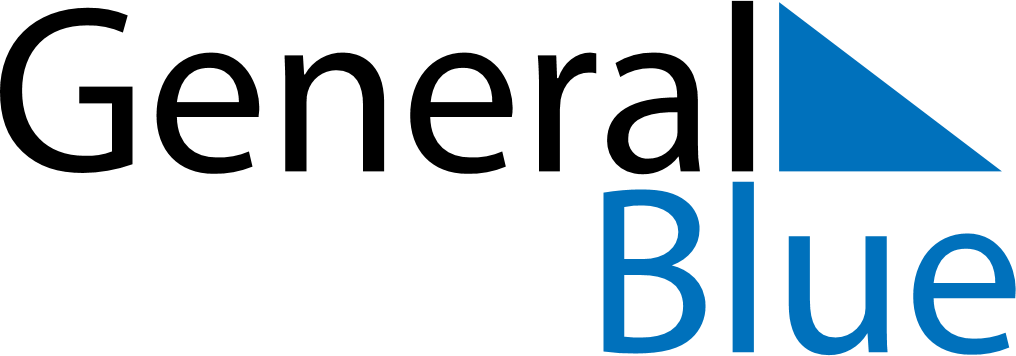 February 2029February 2029February 2029United StatesUnited StatesSUNMONTUEWEDTHUFRISAT1234567891011121314151617Valentine’s Day18192021222324Washington’s Birthday25262728